Speciální základní škola Poděbrady, příspěvková organizace,
se sídlem U Bažantnice 154/19, Poděbrady III, 290 01 Poděbrady, IČO 70 837 091                 tel. 325 517 930, fax. 325 517 952, mobil 602 540 913
e-mail: SZUNB@kr-s.cz, podebrady@spec-skola.cz, www.spec-skola.cz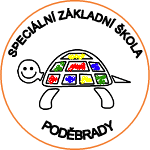 Zápisz jednání školské rady při Speciální základní škole v Poděbradech, u Bažantnice 154/III, konaného dne 16.10.2017.Věc: Schválení výroční zprávy školyInformace o školním stravováníPřítomní členové Školské rady:PaedDr. Marie Taussigová, předsedkyně ŠR, zástupce zřizovateleMgr. Kristina Benešová, členka ŠR, zástupce pedagogického sboruIng. Lenka Horáková, členka ŠR, zástupce rodičůHosté:Mgr. Pavlína Mladá, ředitelka školyProgram:Školská rada projednala a schválila výroční zprávu.v Poděbradech, dne 16.10.2017                         za Školskou radu: